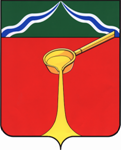 Калужская областьАдминистрация муниципального района«Город Людиново и Людиновский район»П О С Т А Н О В Л Е Н И Еот 08.11.2023г.																									                     № 1339Во исполнение письма министерства промышленности и торговли Российской Федерации  от 19.03.2020 № 18936/15, поручения Губернатора о развитии ярмарочной торговли в Калужской области согласно протокола пятьдесят седьмого заседания Правительства Калужской области от 23.05.2022, в соответствии с постановлением Правительства Калужской области от 30.08.2011 № 470 «Об организации ярмарок и продажи товаров (выполнения работ, оказания услуг) на них на территории Калужской области», в целях стимулирования конкуренции, обеспечения спроса населения сельскохозяйственной продукцией, администрация муниципального района «Город Людиново и Людиновский район»постановляет:1. Внести изменение в постановление администрации муниципального района «Город Людиново и Людиновский район» от 12.04.2023 № 368 «Об организации проведения сельскохозяйственной ярмарки на территории города Людиново», изложив п.1 в новой редакции:«1. Установить период проведения сельскохозяйственной ярмарки с 15 апреля 2023 года по 31 декабря 2023 года (включительно), с 9.00 до 19.00 часов с понедельника по пятницу».2. Контроль за исполнением настоящего постановления возложить на и.о. заместителя главы администрации муниципального района И.Б. Искову.3. Настоящее постановление вступает в силу со дня его подписания и подлежит  опубликованию в установленном законом порядке. Глава администрациимуниципального района																									 С.В. ПереваловО внесении изменений в постановление администрации муниципального района «Город Людиново и Людиновский район» от 12.04.2023 № 368 «Об организации проведения сельскохозяйственной ярмарки на территории города Людиново»